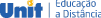 DISCIPLINAS DO PROCESSO DE RECUPERAÇÃO DE DISCIPLINAS 2022/2 CURSO: Gestão de Recursos HumanosPeríodo Disciplina1 Filosofia e Cidadania1Fundamentos da Administração1Fundamentos Antropológicos e Sociológicos1 Metodologia Científica1 Psicologia Organizacional2 Introdução ao Direito2Fundamentos da Economia2 Linguagem e Comunicação2 Projeto Integrador I2 Recrutamento e Seleção2 Treinamento e Desenvolvimento3 3 Meio Ambiente e Sociedade Projeto Integrador II3 Remuneração de Pessoas3 Rotinas Trabalhistas4 Avaliação de Pessoas4 Consultoria e Assessoria em Recursos Humanos4 Gestão de Empreendedorismo4 Negociação e Gerenciamento de Conflitos4 Projeto Integrador III